Консультация логопеда Заучивание стихов  с использованием приемов мнемотехники.   Мнемоте́хника — это совокупность специальных приемов и способов, облегчающих запоминание нужной информации и увеличивающих объем памяти путем образования ассоциаций.    Эта техника отлично применяется в детских садах для обучения детей. На занятиях дети учатся красиво и правильно излагать свои мысли. Для дошкольников используют следующие приемы мнемотехники: мнемоквадрат, мнемодорожка и мнемотаблица.     Мнемоквадрат – это отдельная карточка с  рисунком  в квадрате, который  обозначает предмет или действие.     Мнемодорожка – это последовательность четырех или более мнемоквадратов, расположенных линейно. Рисунок в каждом квадрате, соответствует одному слову или словосочетанию. Опираясь на изображения, ребенок составляет историю из нескольких простых предложений.     Мнемотаблица – это таблица, поделенная на квадраты, в каждом из которых  изображение соответствует определенному слову или  словосочетанию.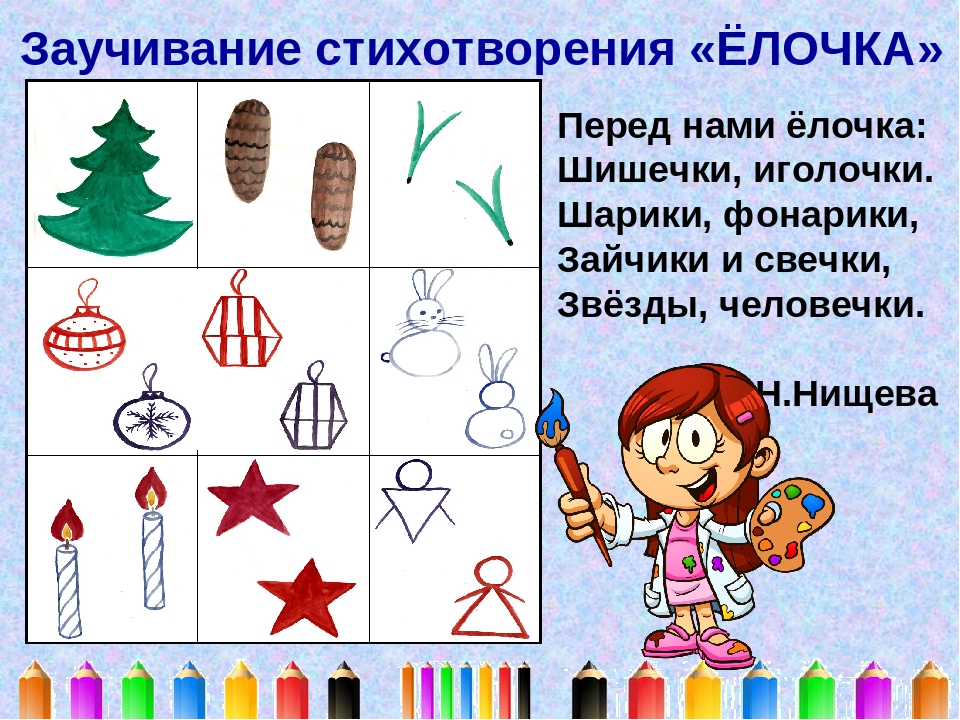       Мнемотаблицы особенно эффективны  при разучивании стихотворений. Использование опорных рисунков для обучения заучиванию стихотворений увлекает детей, превращает занятие в игру.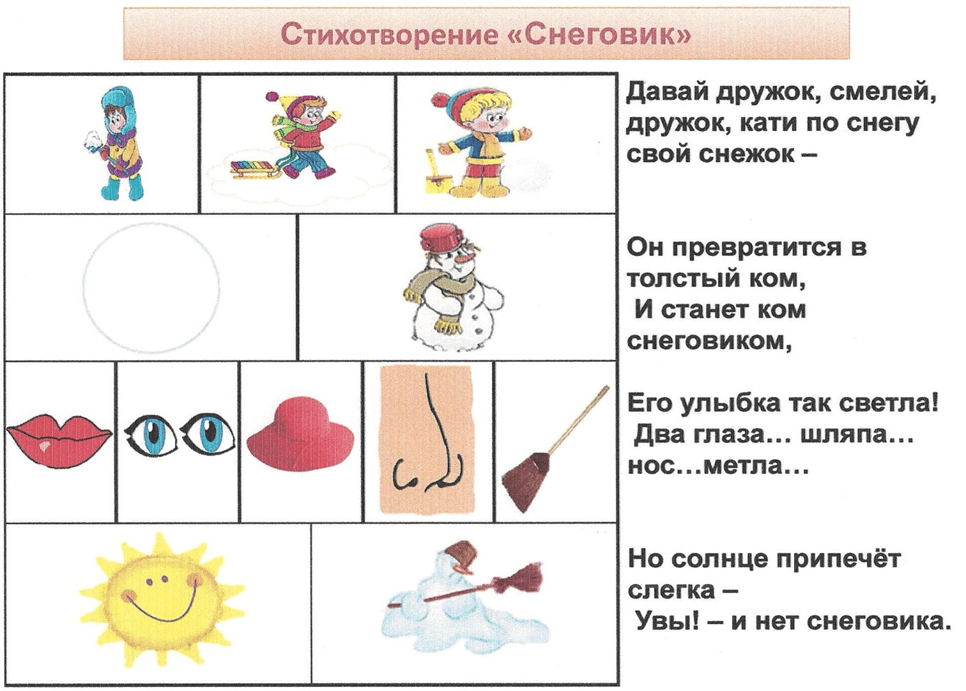 Этапы работы над стихотворением:1.     Взрослый выразительно читает стихотворение.2.     Взрослый сообщает, что это стихотворение ребенок будет учить наизусть. Затем еще раз читает стихотворение с опорой на мнемотаблицу.3.     Взрослый задает вопросы по содержанию стихотворения, помогая ребенку уяснить основную мысль.4.     Взрослый выясняет, какие слова непонятны ребенку, объясняет их значение в доступной для ребенка форме.5.     Взрослый читает отдельно каждую строчку стихотворения. Ребенок повторяет ее с опорой на мнемотаблицу.6.     Ребенок рассказывает стихотворение с опорой на мнемотаблицу.